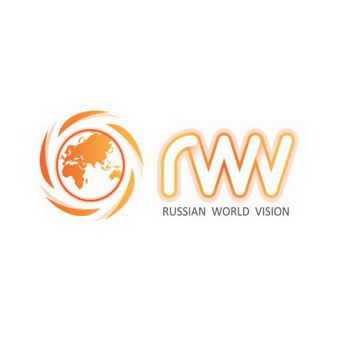 Компания Russian World Vision представляет фильм «МОЙ ГОД В НЬЮ-ЙОРКЕ» c Сигурни Уивер и Маргарет Куэлли в главных ролях.с 15 апреля в кино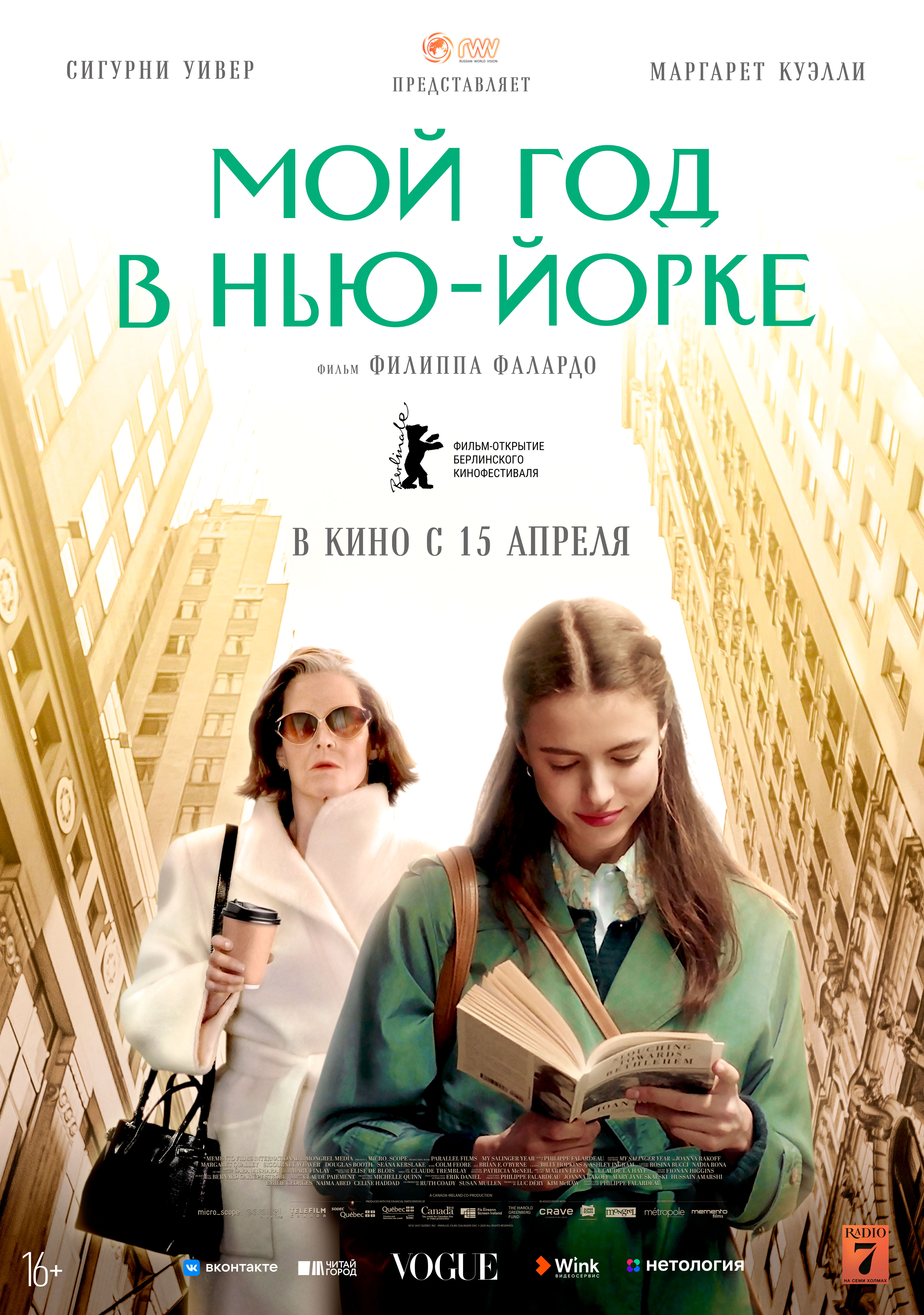 Романтическая драма взросления юной мечтательницы на фоне богемногоНью-Йорка 90-хФильм основан на автобиографическом романе нью-йоркской писательницы Джоанны Ракофф «Мой год Сэлинджера» о ее работе ассистенткой в одном из старейших литературных агентств на Мэдисон Авеню. Этим роман напоминает «Дьявол носит Prada», только разворачивается он не в глянцевых декорациях мира моды, а в богемном мире писателей и поэтов. Именно в этот мир попадает юная героиня фильма, сама мечтающая писать, Нью-Йорк становится полноправным героем фильма, увлекая и вдохновляя Джоанну. Снял фильм Филипп Фалардо – канадский режиссер, номинант на премию «Оскар» за картину «Месье Лазар» (2011), также режиссер известен фильмом «Ложь во спасение» с Риз Уизерспун. Роль Джоанны исполнила восходящая звезда Голливуда Маргарет Куэлли («Однажды в... Голливуде», «Славные парни»), а ее начальницу Маргарет сыграла Сигурни Уивер. Великий писатель Дж. Д. Сэлиджер, ведущий к тому моменту затворнический образ жизни, занимает главное место среди клиентов агентства Маргарет и появляется в фильме лишь мельком, в основном звучит его голос. Основная задача Джоанны сводится к разбору писем, которые фанаты пишут своему кумиру. По инструкции она должна отвечать им дежурными отписками, а всю корреспонденцию отправлять в шредер, но Джоанна не ограничивается формальными ответами. Ее по-настоящему захватывают эти письма, в них она находит что-то важно про себя. А мудрый голос в телефонной трубке изредка звонящего в агентство Сэлинджера, помогает найти свой путь.  Безусловно в фильме присутствует и любовная линия. Уехав из родного города и от «непримечательного» бойфренда, Джоанна начинает встречаться и делить бруклинскую квартиру с внешне привлекательным, богемным и эгоистичным Доном (Дуглас Бут), начинающим писателем. Джоанне предстоит разобраться в себя, понять, чего она стоит, и чего в действительности хочет в жизни. Режиссер заинтересовался мемуарами Джоанны Ракофф не только из-за известного имени в названии. Дело в том, что на тот момент Филипп Фалардо не прочел ни одной книги великого писателя, – точно так же, как когда-то и сама Джоанна, только начинавшая работать в агентстве.Филипп Фалардо:«История писем фанатов Сэлинджера очаровала меня. Когда я был моложе, я писал людям, чьими работами я восхищался, и получал отклики. Это изменило мою жизнь.Меня тронуло то, как Джоанна не могла уничтожить письма людей, которые изливали свои сердца, и что она была готова нарушить протокол и рискнуть своей работой. Я бы сделал то же самое - только бы хуже. Я бы написал письма и подписался именем Сэлинджера».Сигурни Уивер:«В нашем фильме прекрасно то, что он замечательно показывает поклонников Сэлинджера. Ведь в актерском бизнесе отношения с фанатами довольно далекие. Мы слишком защищены. Я не думаю, что наши поклонники получают внимание, которого они заслуживают, хотя мы работаем для них. Они любят кино так же, как в другие времена восхищались великими авторами. Когда в кино Джоанна кладет письмо в карман Сэлинджера, я заплакала, это тронуло меня, потому что я почувствовала, что ему нужно восстановить связь с самим собой. Не знаю, что это говорит о нашей жизни, но очевидно, что мы (известные люди) всегда в родстве с нашими поклонниками».В прокат фильм выходит при поддержке: Vogue Россия, радиостанции Радио 7, образовательной платформы Нетологии, книжного магазина Читай-город, социальной сети Вконтакте и платформы Wink.Rotten Tomatoes - 74%Кадры из фильма: https://disk.yandex.ru/d/G0QwD2MrCSGFoA?w=1Постер для скачивания: https://disk.yandex.ru/d/SPEZP6jJ0pog5A?w=1 Трейлер на YouTube: https://www.youtube.com/watch?v=mZyvXe4UigA&t=3s Трейлер для скачивания:https://drive.google.com/file/d/1OegEA7EIE7XNdcwCTW7KZ5bOPDwwU61d/view?usp=sharingИнформация о фильме:Страна: Канада, ИрландияЖанр: мелодрама, комедияРежиссер: Филипп ФалардоВ ролях: Маргарет Куэлли, Сигурни Уивер, Дуглас БутСинопсис:Нью-Йорк 90-х, в нем бурлит жизнь, он как магнит притягивает молодых и талантливых. Юной Джоанн выпадает удача – она устраивается ассистенткой в литературное агентство, оказываясь в самом сердце богемного Нью-Йорка. Втайне она мечтает писать и теперь разрывается между карьерой, призванием и мужчинами. Разобраться во всем этом ей помогает голос в телефонной трубке – великий Дж. Д. Сэлинджер, который как мудрый старый профессор готовит ее к финальному экзамену во взрослую жизнь.Официальный Youtube-канал компании «Russian World Vision»https://www.youtube.com/channel/UCK3AJaBVixx5BvCPLI2Ho9g/featured«Russian World Vision» в социальных сетях:https://www.facebook.com/rwvfilmshttps://vk.com/rwvfilmshttps://www.instagram.com/rwvfilms/